PEMERINTAH ACEH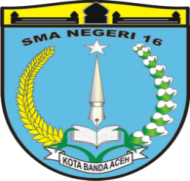 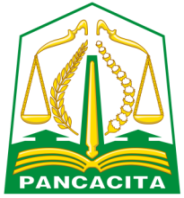 DINAS PENDIDIKAN               		           SMA NEGERI 16 BANDA ACEHJl. Prof Ali Hasyimi Gp. Ilie Kec. Ulee Kareng  Telp. (0651) 8011162Email : sman16bandaaceh12@gmail.com Kode Pos : 23119SURAT KETERANGAN Nomor : 422 / 0119 / SMAN 16 /V/2020Kepala SMA Negeri 16 Banda Aceh, Kecamatan Ulee Kareng Provinsi Aceh dengan ini menerangkan bahwa :Nama			 : 		Tempat/Tgl  Lahir 	 : 		NIS /NISN	            :		Kelas		            : XII IPS		NPSN		            : 10113599Alamat                    	:  Nama Orang Tua	 	Ayah		:	Ibu		: Benar yang namanya tersebut diatas siswa pada SMA Negeri 16 Kota Banda Aceh Tahun Pelajaran 2019/2020 Semester Genap dan telah mengikuti Ujian Sekolah Berstandar Nasional (USBN) dan UNBK dan dinyatakan LULUS.			Demikian surat  keterangan ini kami buat dengan sebenarnya untuk  dapat dipergunakan seperlunya.Banda Aceh, 6 Mei 2020Kepala Sekolah,Mursalin Hamid, S.Pd                                                                                                                      Pembina.Tk.INIP.19690430 200008 1 001